03. 2D Shapes & 04. Numbers 1 & 2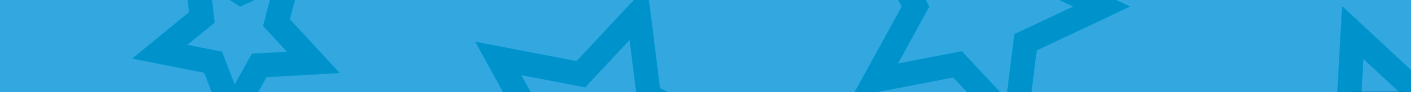 Overview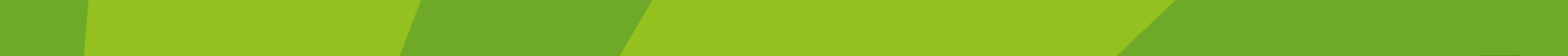 ElementsUnderstanding and ConnectingCommunicatingReasoningApplying and Problem-SolvingPedagogical PracticesUsing cognitively challenging tasksPromoting maths talkFostering productive dispositionEncouraging playfulnessEmphasising mathematical modelingStrand and Strand UnitStrand and Strand UnitLearningOutcome(s)MathematicalConcept(s)MathematicalLanguageFocus ofNew LearningLearningExperiencesWeek 1 Shape and Space: ShapeThrough appropriately playful and engaging learning experiences, children should be able to explore and recognise properties of 3-D and 2-D shapes.3-D and 2-D shapes can be classified and sorted by their appearance and by simple properties.2-D shapes are flat. They have two dimensions, length and width. Shapes can be combined to make other shapes and/or structures.sidesstraight cornersround samedifferent circle triangle rectanglesquareRecognise and sort circles and triangles.Go on a shape hunt.Identify and sort physical 2D shapes.Use sensory materials to draw 2D shapes.Explore ‘almost’ 2D shapes.Combine 2D shapes to make a shape picture.Use Maths Eyes to recognise shapes in the real world.Week 1 Shape and Space: ShapeThrough appropriately playful and engaging learning experiences, children should be able to explore and recognise properties of 3-D and 2-D shapes.3-D and 2-D shapes can be classified and sorted by their appearance and by simple properties.2-D shapes are flat. They have two dimensions, length and width. Shapes can be combined to make other shapes and/or structures.sidesstraight cornersround samedifferent circle triangle rectanglesquareRecognise and sort circles, triangles, rectangles and squares.Go on a shape hunt.Identify and sort physical 2D shapes.Use sensory materials to draw 2D shapes.Explore ‘almost’ 2D shapes.Combine 2D shapes to make a shape picture.Use Maths Eyes to recognise shapes in the real world.Week 1 Shape and Space: ShapeThrough appropriately playful and engaging learning experiences, children should be able to explore and recognise properties of 3-D and 2-D shapes.3-D and 2-D shapes can be classified and sorted by their appearance and by simple properties.2-D shapes are flat. They have two dimensions, length and width. Shapes can be combined to make other shapes and/or structures.sidesstraight cornersround samedifferent circle triangle rectanglesquareExplore variations and non-examples of 2D shapes.Go on a shape hunt.Identify and sort physical 2D shapes.Use sensory materials to draw 2D shapes.Explore ‘almost’ 2D shapes.Combine 2D shapes to make a shape picture.Use Maths Eyes to recognise shapes in the real world.Week 1 Shape and Space: ShapeThrough appropriately playful and engaging learning experiences, children should be able to explore and recognise properties of 3-D and 2-D shapes.3-D and 2-D shapes can be classified and sorted by their appearance and by simple properties.2-D shapes are flat. They have two dimensions, length and width. Shapes can be combined to make other shapes and/or structures.sidesstraight cornersround samedifferent circle triangle rectanglesquareCombine 2D shapes.Go on a shape hunt.Identify and sort physical 2D shapes.Use sensory materials to draw 2D shapes.Explore ‘almost’ 2D shapes.Combine 2D shapes to make a shape picture.Use Maths Eyes to recognise shapes in the real world.Week 2Number: Numeration and CountingThrough appropriately playful and engaging learning experiences, children should be able to develop an awareness that the purpose of counting is to quantify.Quantities can be subitised and compared without needing to count or assign a numerical value.There are five principles of counting: one-one, stable order, cardinal, order irrelevance and abstraction.The last number in the count indicates the quantity in a set.There are a range of counting strategies, including grouping objects and arranging objects in various visual configurations.one (1)two (2)numbernumber before number after How many? odd one out samedifferentIntroduce and write 1.Listen to a song/poem about the number 1/2.Use Maths Eyes to recognise the number 1/2 in the real world.Go on a treasure hunt for the number 1/2Write the number 1/2.Explore the components of 2 using concrete materials like 5 frames and counters.Week 2Number: Numeration and CountingThrough appropriately playful and engaging learning experiences, children should be able to develop an awareness that the purpose of counting is to quantify.Quantities can be subitised and compared without needing to count or assign a numerical value.There are five principles of counting: one-one, stable order, cardinal, order irrelevance and abstraction.The last number in the count indicates the quantity in a set.There are a range of counting strategies, including grouping objects and arranging objects in various visual configurations.one (1)two (2)numbernumber before number after How many? odd one out samedifferentIntroduce and write 2.Listen to a song/poem about the number 1/2.Use Maths Eyes to recognise the number 1/2 in the real world.Go on a treasure hunt for the number 1/2Write the number 1/2.Explore the components of 2 using concrete materials like 5 frames and counters.Week 2Number: Numeration and CountingThrough appropriately playful and engaging learning experiences, children should be able to develop an awareness that the purpose of counting is to quantify.Quantities can be subitised and compared without needing to count or assign a numerical value.There are five principles of counting: one-one, stable order, cardinal, order irrelevance and abstraction.The last number in the count indicates the quantity in a set.There are a range of counting strategies, including grouping objects and arranging objects in various visual configurations.one (1)two (2)numbernumber before number after How many? odd one out samedifferentCount and subitise 1 and 2.Listen to a song/poem about the number 1/2.Use Maths Eyes to recognise the number 1/2 in the real world.Go on a treasure hunt for the number 1/2Write the number 1/2.Explore the components of 2 using concrete materials like 5 frames and counters.Week 2Number: Numeration and CountingThrough appropriately playful and engaging learning experiences, children should be able to develop an awareness that the purpose of counting is to quantify.Quantities can be subitised and compared without needing to count or assign a numerical value.There are five principles of counting: one-one, stable order, cardinal, order irrelevance and abstraction.The last number in the count indicates the quantity in a set.There are a range of counting strategies, including grouping objects and arranging objects in various visual configurations.one (1)two (2)numbernumber before number after How many? odd one out samedifferentComponents of 2.Listen to a song/poem about the number 1/2.Use Maths Eyes to recognise the number 1/2 in the real world.Go on a treasure hunt for the number 1/2Write the number 1/2.Explore the components of 2 using concrete materials like 5 frames and counters.Week 1Lesson 1Lesson 2Lesson 3Lesson 4Lesson 5Focus of New LearningRecognise and sort circles and triangles.Recognise and sort circles, triangles, rectangles and squares.Explore variations and non-examples of 2D shapes.Combine 2D shapes.Weekly review.Slides3.13.23.33.43.5Bookp.10p.11Concrete Resources2D shapes (circles, triangles, squares, rectangles), feely bag, craft matchsticks, sensory materials (sand, rice, shaving cream)2D shapes (circles, triangles, squares, rectangles), feely bag, craft matchsticks, sensory materials (sand, rice, shaving cream)2D shapes (circles, triangles, squares, rectangles), feely bag, craft matchsticks, sensory materials (sand, rice, shaving cream)2D shapes (circles, triangles, squares, rectangles), feely bag, craft matchsticks, sensory materials (sand, rice, shaving cream)2D shapes (circles, triangles, squares, rectangles), feely bag, craft matchsticks, sensory materials (sand, rice, shaving cream)Digital Resources3. 2D Shapes: Game | 3. 2D Shapes Printable 1Planet Maths: Circles and Squares (Draw) | Planet Maths: Circles and Squares (Identify) | Planet Maths: Triangles and Rectangles (Draw) | Planet Maths: Triangles and Rectangles (Identify)| Planet Maths: Colour the Shapes3. 2D Shapes: Game | 3. 2D Shapes Printable 1Planet Maths: Circles and Squares (Draw) | Planet Maths: Circles and Squares (Identify) | Planet Maths: Triangles and Rectangles (Draw) | Planet Maths: Triangles and Rectangles (Identify)| Planet Maths: Colour the Shapes3. 2D Shapes: Game | 3. 2D Shapes Printable 1Planet Maths: Circles and Squares (Draw) | Planet Maths: Circles and Squares (Identify) | Planet Maths: Triangles and Rectangles (Draw) | Planet Maths: Triangles and Rectangles (Identify)| Planet Maths: Colour the Shapes3. 2D Shapes: Game | 3. 2D Shapes Printable 1Planet Maths: Circles and Squares (Draw) | Planet Maths: Circles and Squares (Identify) | Planet Maths: Triangles and Rectangles (Draw) | Planet Maths: Triangles and Rectangles (Identify)| Planet Maths: Colour the Shapes3. 2D Shapes: Game | 3. 2D Shapes Printable 1Planet Maths: Circles and Squares (Draw) | Planet Maths: Circles and Squares (Identify) | Planet Maths: Triangles and Rectangles (Draw) | Planet Maths: Triangles and Rectangles (Identify)| Planet Maths: Colour the ShapesWeek 2Lesson 1Lesson 2Lesson 3Lesson 4Lesson 5Focus of New LearningIntroduce and write 1.Introduce and write 2.Count and subitise 1 and 2.Components of 2.Weekly review.Slides4.14.24.34.44.5Bookp. 12p. 13pp. 12 and 13pp. 12 and 13Concrete ResourcesDice, cubes, mini whiteboards, 5 frames, coloured countersDice, cubes, mini whiteboards, 5 frames, coloured countersDice, cubes, mini whiteboards, 5 frames, coloured countersDice, cubes, mini whiteboards, 5 frames, coloured countersDice, cubes, mini whiteboards, 5 frames, coloured countersDigital Resources4. Number pack: 1 4. Number pack: 24. Planet Maths: Numbers 1 and 24. Number pack: 1 4. Number pack: 24. Planet Maths: Numbers 1 and 24. Number pack: 1 4. Number pack: 24. Planet Maths: Numbers 1 and 24. Number pack: 1 4. Number pack: 24. Planet Maths: Numbers 1 and 24. Number pack: 1 4. Number pack: 24. Planet Maths: Numbers 1 and 2